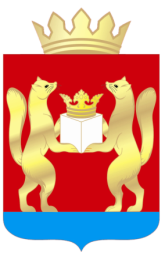 АДМИНИСТРАЦИЯ ТАСЕЕВСКОГО РАЙОНА П О С Т А Н О В Л Е Н И ЕО внесении изменений в постановление администрации Тасеевского района от 13.12.2016 № 692 «Об утверждении муниципальной программы «Охрана окружающей среды на территории Тасеевского района»В соответствии со статьей 179 Бюджетного кодекса Российской Федерации, постановлением администрации Тасеевского района от  09.11.2016 № 611 «Об утверждении Порядка принятия решений о разработке, формировании и реализации муниципальных программ Тасеевского района», руководствуясь ст. 28, 46, 48 Устава Тасеевского района, ПОСТАНОВЛЯЮ:1.Внести в постановление администрации Тасеевского района от 13.12.2016 № 692 «Об утверждении муниципальной программы «Охрана окружающей среды на территории Тасеевского района» следующие изменения:1.1.Муниципальную программу Тасеевского района «Охрана окружающей среды на территории Тасеевского района» изложить в новой редакции согласно приложению к  настоящему постановлению. 2.Опубликовать настоящее постановление на официальном сайте администрации Тасеевского района в сети Интернет.3.Контроль за выполнением настоящего постановления оставляю за собой.4.Постановление вступает в силу в день, следующий за днем официального опубликования, но не ранее 01.01.2021 года.Глава Тасеевского района                                                            О.А. НиканоровПриложение к постановлению администрации                                                          Тасеевского района от 25.12.2020 № 602Приложение к постановлению администрации                                                          Тасеевского района от 13.12.2016 № 692Муниципальная программа Тасеевского района«Охрана окружающей среды на территории Тасеевского района» 1. Паспорт муниципальной программы2. Характеристика текущего состояния окружающей среды, основных показателей социально-экономического развития Тасеевского района и анализ социальных, финансово-экономических и прочих рисков реализации программы.В условиях реформирования экономики вопросы охраны окружающей среды приобретают особое значение. Экологическая ситуация в Красноярском крае, и в частности в Тасеевском районе, остается напряженной, а уровень загрязнения окружающей среды - высоким. Загрязнение атмосферы в Тасеевском районе определяется выбросами промышленных предприятий, автомобильным транспортом, а также печным отоплением.Выбросы в атмосферу загрязняющих веществ приведены в таблице.В связи с этим возрастает актуальность разработки и реализации мер по улучшению экологической ситуации, по рациональному использованию природных ресурсов, проведения воспитательной и образовательной работы с населением.Программа содержит комплекс мероприятий по защите территории и населения. Определение мероприятий Программы основано на наиболее острых проблемах.Одной из серьезных экологических проблем в Тасеевском районе остается проблема хранения, переработки, транспортрования и обезвреживания твердых бытовых отходов. Нерешенность вопросов размещения, переработки и утилизации твердых отходов приводит к увеличению их объемов, размеров занимаемой ими территории, росту числа несанкционированных свалок, интенсивному загрязнению почв, поверхностных водоемов и подземных вод, атмосферного воздуха.Жизненно необходимым условием существования человека является сохранение и приумножение зеленых насаждений. Формирование экологической культуры жителей Тасеевского района, повышение уровня экологического воспитания и образования населения, особенно детей и подростков, являются залогом ответственного отношения граждан к окружающей среде. При этом без информирования населения обо всех аспектах охраны окружающей среды и рационального природопользования, без реализации права граждан на получение достоверной информации о состоянии окружающей среды не произойдет радикальных изменений в его сознании и поведении.Для комплексного решения указанных проблем разработана данная программа.3. Приоритеты и цели в сфере охраны окружающей среды, описание основных целей и задач программы, прогноз развития.Целью Программы является:оздоровление экологической обстановки, снижение негативного воздействия на окружающую среду и здоровье населения Тасеевского района.Задачами Программы являются:повышение эффективности существующей системы санитарной очистки, сбора и транспортировки ТКО. 4. Прогноз конечных результатов реализации программы, характеризующих изменение состояния уровня загрязнения окружающей среды, степени реализации других общественно значимых интересов.Экологический результат реализации мероприятий заключается в снижении объемов несанкционированного размещения отходов на конец рассматриваемого периода.Промежуточный социально-экономический результат реализации мероприятий программы заключается в:формировании положительного общественного мнения о проводимых преобразованиях, повышении статуса органов муниципальной власти и местного самоуправления, повышении эффективности их деятельности и повышении качества государственных услуг;снижении количества судебных решений и предписаний надзорных органов по свалкам и загрязнению территорий бытовыми отходами;повышении культурного уровня населения в сфере обращения с отходами;Конечный социально-экономический результат реализации мероприятий программы заключается в:улучшении качества жизни населения в Тасеевском районе за счет создания объектов инфраструктуры по сбору, транспортировке, использованию и размещению ТКО.5. Информация по подпрограммам, отдельным мероприятиям муниципальной программыПодпрограмма «Участие в организации централизованной системы санитарной очистки, сбора и транспортировки ТКО».Проблема накопления отходов обостряется в Тасеевском районе с каждым годом, при этом наиболее острой остается проблема накопления твердых коммунальных отходов (далее - ТКО). Количество отходов (1 - 5 классов опасности), образующихся на территории Тасеевского района в 2014 году составило 66,407 тонн, из них: 1-го класса опасности - 0,022 тонны, 3-го класса опасности - 2,865 тонн, 4-го класса опасности - 46,176 тонн и 5-го класса опасности - 17,344 тонн. Существующая в Тасеевском районе система обращения с ТКО не направлена на использование отходов в качестве вторичных материальных ресурсов и их дальнейшую переработку и основана преимущественно на непосредственном размещении отходов на свалках, не соответствующих современным нормативным требованиям. Централизованной системой обращения с отходами в Тасеевском районе не охвачен не один населенный пункт. Отсутствие системы сбора, транспортировки, сортировки и переработки ТКО в Тасеевском районе обусловливает наличие большого количества несанкционированных мест размещения отходов. Негативное воздействие на природную среду характерно для всех стадий обращения с ТКО. Общая площадь земель, занятых под свалками и учтенных в региональной базе данных несанкционированных мест размещения отходов составляет 6,6 Га.Сложившаяся ситуация в области обращения с ТБО приводит к загрязнению окружающей среды, нерациональному использованию природных ресурсов, захламлению земель и уже сегодня представляет реальную угрозу здоровью населения, проживающему на территории Тасеевского района.Целью подпрограммы является:Повышение эффективности существующей системы санитарной очистки, сбора и транспортировки ТКО.Задачи подпрограммы:определение схемы санитарной очистки территорий населенных пунктов Тасеевского района;обустройство мест (площадок) накопления отходов ТКО.Срок реализации подпрограммы 2021- 2023 годы.Реализация мероприятий подпрограммы позволит достичь поставленную цель и обеспечить выполнение полномочий органов местного самоуправления, в том числе обеспечить санкционированными местами размещения ТКО, создать централизованную систему санитарной очистки, сбора и транспортировки отходов, тем самым снизить риск загрязнения окружающей среды отходами.Ожидаемые результаты реализации подпрограммы:Количество сельских поселений, на территории которых обустроены (в том числе частично) места (площадки) накопления отходов – 1 ед. 6. Информация об основных мерах правового регулирования в жилищной сфере, направленные на достижение цели и задач муниципальной программыВ рамках муниципальной программы меры правового регулирования не предусмотрены.7. Перечень объектов недвижимого имущества муниципальной собственности Тасеевского района, подлежащих строительству, реконструкции, техническому перевооружению или приобретениюСтроительство, реконструкция, техническое перевооружение или приобретение объектов недвижимого имущества муниципальной собственности Тасеевского района в рамках муниципальной программы не предусмотрена.8. Информация о ресурсном обеспечении муниципальной программыИнформация о ресурсном обеспечении муниципальной программы за счет средств районного бюджета, в том числе средств, поступивших из бюджетов других уровней бюджетной системы и бюджетов государственных внебюджетных фондов, в разрезе подпрограмм и отдельных мероприятий представлена в приложении № 2 к муниципальной программе.Информация об источниках финансирования подпрограмм и отдельных мероприятий за счет средств районного бюджета, в том числе средств, поступивших из бюджетов других уровней бюджетной системы и бюджетов государственных внебюджетных фондов представлена в приложении № 3 к муниципальной программе.9. Информация о мероприятиях, направленных на реализацию научной, научно-технической и инновационной деятельностиМуниципальная программа не предусматривает мероприятий, направленных на реализацию научной, научно-технической и инновационной деятельности.Приложение № 1к паспорту муниципальной программыТасеевского районаПеречень целевых показателей муниципальной программы с указанием планируемых к достижению значений в результате реализации муниципальной программыПриложение № 1к муниципальной программе Тасеевского района «Охрана окружающей среды на территории Тасеевского района»Подпрограмма«Участие в организации централизованной системы санитарной очистки, сбора и транспортировки ТКО» 1. Паспорт2. Мероприятия подпрограммыПеречень подпрограммных мероприятий указан в приложении № 2 к подпрограмме.3. Механизм реализации подпрограммыГлавный распорядитель бюджетных средств, ответственный за реализацию – администрация Тасеевского района.Координацию исполнения отдельного мероприятия осуществляет администрация Тасеевского района.Выбор исполнителей по отдельному мероприятию осуществляется в соответствии с Федеральным законом от 05.04.2013 №44-ФЗ "О контрактной системе в сфере закупок товаров, работ, услуг для обеспечения государственных и муниципальных нужд".4. Управление подпрограммой и контроль за ходом ее выполненияТекущее управление реализацией подпрограммы осуществляется отделом по вопросам экономического анализа и прогнозирования администрации (далее – отдел). Отдел несет ответственность за реализацию подпрограммы, достижение конечного результата и эффективное использование финансовых средств, выделяемых на выполнение подпрограммы.Отдел направляет отчет об исполнении подпрограммы в министерство в сроки и по формам, установленным соглашением, заключенным между министерством и администрацией. Контроль за целевым и эффективным использованием средств районного бюджета на реализацию мероприятий подпрограммы осуществляет Ревизионная комиссия Тасеевского района.Приложение № 1к подпрограмме «Участие в организации централизованной системы санитарной очистки, сбора и транспортировки ТКО» Перечень и значения показателей результативностиПриложение № 2к подпрограмме «Участие в организации централизованной системы санитарной очистки, сбора и транспортировки ТКО»Перечень мероприятий подпрограммыПриложение № 2к муниципальной программе Тасеевского района «Охрана окружающей среды на территории Тасеевского района»ИНФОРМАЦИЯо ресурсном обеспечении муниципальной программы «Охрана окружающей среды на территории Тасеевского района»  за счет средств местного бюджета, в том числе средств, поступивших из бюджетов других уровней бюджетной системы и внебюджетных фондов                                                                                                                                                                                                                                                                      (тыс.руб.)Приложение № 3к муниципальной программе Тасеевского района «Охрана окружающей среды на территории Тасеевского района»ИНФОРМАЦИЯоб источниках финансирования подпрограмм, отдельныхмероприятий муниципальной программы «Охрана окружающей среды на территории Тасеевского района»(средства местного бюджета, в том числе средства, поступившие из бюджетов других уровней бюджетной системы, внебюджетных фондов)тыс. рублей25.12.2020с. Тасеево№ 602Наименование муниципальной программыОхрана окружающей среды на территории Тасеевского района (далее – муниципальная программа) Основания для разработки муниципальной программыБюджетный кодекс Российской Федерации;Постановление администрации Тасеевского района от 09.11.2016 №611 «Об утверждении порядка принятия решений о разработке, формировании и реализации муниципальных программ Тасеевского района»;Постановление администрации Тасеевского района от 11.11.2016 №619 «Об утверждении Перечня муниципальных программ Тасеевского района»Ответственный исполнитель муниципальной программыАдминистрация Тасеевского района (далее - администрация)Соисполнители программы - Перечень подпрограмм и отдельных мероприятий муниципальной программыПодпрограммы муниципальной программы: Участие в организации централизованной системы санитарной очистки, сбора и транспортировки ТКО.Цели муниципальной программыЦелью программы является: Оздоровление экологической обстановки, снижение негативного воздействия на окружающую среду и здоровье населения Тасеевского района.Задачи муниципальной программыК задачам программы относятся:повышение эффективности существующей системы санитарной очистки, сбора и транспортировки ТКО. Этапы и сроки реализации муниципальной программыПрограмма реализуется с 2017 по 2023 годыПеречень целевых показателей муниципальной программы приложение № 1 к паспорту муниципальной программы.Информация по ресурсному обеспечению муниципальной программы, в том числе по годам реализации программы Общий объем финансирования муниципальной программы за счет всех источников финансирования составит 588,0 тыс. рублей, в том числе за счет средств бюджета Тасеевского района – 588,0 тыс. рублей, в том числе по годам:2017 год – 0,0 тыс. рублей;2018 год – 0,0 тыс. рублей;2019 год – 0,0 тыс. рублей;2020 год – 168,0 тыс. рублей;2021 год – 130,0 тыс. рублей,2022 год – 140,0 тыс. рублей,2023 год – 150,0 тыс. рублей.НаименованиеГод/тонн в годГод/тонн в годНаименование20142015Выброшено всего, в т.ч.:333,0157,0твердые62,059,0газообразные и жидкие271,098,0№
 п/пЦели, целевые показатели муниципальной программы Тасеевского районаЕд. изм.2016годГоды реализации муниципальной программыГоды реализации муниципальной программыГоды реализации муниципальной программыГоды реализации муниципальной программыГоды реализации муниципальной программыГоды реализации муниципальной программыГоды реализации муниципальной программыГоды реализации муниципальной программыГоды реализации муниципальной программы№
 п/пЦели, целевые показатели муниципальной программы Тасеевского районаЕд. изм.2016год2017 год2018 год2019 год2020 год2021 год2022 год2023 годПлановый периодПлановый период№
 п/пЦели, целевые показатели муниципальной программы Тасеевского районаЕд. изм.2016год2017 год2018 год2019 год2020 год2021 год2022 год2023 год2028 год2033 год1234567891011Цель муниципальной программы: Оздоровление экологической обстановки, снижение негативного воздействия на окружающую среду и здоровье населения Тасеевского районаЦель муниципальной программы: Оздоровление экологической обстановки, снижение негативного воздействия на окружающую среду и здоровье населения Тасеевского районаЦель муниципальной программы: Оздоровление экологической обстановки, снижение негативного воздействия на окружающую среду и здоровье населения Тасеевского районаЦель муниципальной программы: Оздоровление экологической обстановки, снижение негативного воздействия на окружающую среду и здоровье населения Тасеевского районаЦель муниципальной программы: Оздоровление экологической обстановки, снижение негативного воздействия на окружающую среду и здоровье населения Тасеевского районаЦель муниципальной программы: Оздоровление экологической обстановки, снижение негативного воздействия на окружающую среду и здоровье населения Тасеевского районаЦель муниципальной программы: Оздоровление экологической обстановки, снижение негативного воздействия на окружающую среду и здоровье населения Тасеевского районаЦель муниципальной программы: Оздоровление экологической обстановки, снижение негативного воздействия на окружающую среду и здоровье населения Тасеевского районаЦель муниципальной программы: Оздоровление экологической обстановки, снижение негативного воздействия на окружающую среду и здоровье населения Тасеевского районаЦель муниципальной программы: Оздоровление экологической обстановки, снижение негативного воздействия на окружающую среду и здоровье населения Тасеевского районаЦель муниципальной программы: Оздоровление экологической обстановки, снижение негативного воздействия на окружающую среду и здоровье населения Тасеевского районаЦель муниципальной программы: Оздоровление экологической обстановки, снижение негативного воздействия на окружающую среду и здоровье населения Тасеевского районаЦель муниципальной программы: Оздоровление экологической обстановки, снижение негативного воздействия на окружающую среду и здоровье населения Тасеевского района1.Доля сельских поселений, на территории которых функционирует система сбора и транспортировки отходов. %0,00,00,0100,0100,0100,0100,0100,0100,0100,02.Доля сельских поселений, на территории которых обустроены (в том числе частично) места (площадки) накопления отходов%0,00,00,00,00,012,512,525,0100,0100,0Наименование        
подпрограммы       Участие в организации централизованной системы санитарной очистки, сбора и транспортировки ТКО (далее – подпрограмма)Наименование муниципальной программы, в рамках которой реализуется подпрограммаОхрана окружающей среды на территории Тасеевского районаОрган исполнительной власти Тасеевского района и (или) иной главный распорядитель бюджетных средств, определенный в муниципальной программе соисполнителем программы, реализующим настоящую подпрограмму (далее - исполнитель подпрограммы)Администрации Тасеевского района (далее – администрация)Цель и задачи 
подпрограммы     Цель подпрограммы: повышение эффективности существующей системы санитарной очистки, сбора и транспортировки ТКО.Задача подпрограммы: определение схемы санитарной очистки территорий населенных пунктов Тасеевского района;обустройство мест (площадок) накопления отходов ТКООжидаемые результаты от реализации подпрограммы с указанием динамики показателей результативности, отражающих социально-экономическую эффективность реализации подпрограммыПеречень значений показателей результативности представлен в приложении № 1 к подпрограмме.Сроки 
реализации подпрограммы2021 - 2023 годы	Информация по ресурсному обеспечению подпрограммы, в том числе в разбивке по всем источникам финансирования на очередной финансовый год и плановый периодОбщий объем финансирования подпрограммы  - 420,0 тыс. рублей, в том числе за счет средств бюджета Тасеевского района – 420,0  тыс. рублей, в том числе по годам:2020 год – 130,0 тыс. рублей;2021 год – 140,0 тыс. рублей,2022 год – 150,0 тыс. рублей.N п/пЦель, показатели результативностиЕдиница измеренияИсточник информацииГоды реализации подпрограммыГоды реализации подпрограммыГоды реализации подпрограммыГоды реализации подпрограммыN п/пЦель, показатели результативностиЕдиница измеренияИсточник информации202020212022202312345678Цель подпрограммы: повышение эффективности существующей системы санитарной очистки, сбора и транспортировки ТКО.Цель подпрограммы: повышение эффективности существующей системы санитарной очистки, сбора и транспортировки ТКО.Цель подпрограммы: повышение эффективности существующей системы санитарной очистки, сбора и транспортировки ТКО.Цель подпрограммы: повышение эффективности существующей системы санитарной очистки, сбора и транспортировки ТКО.Цель подпрограммы: повышение эффективности существующей системы санитарной очистки, сбора и транспортировки ТКО.Цель подпрограммы: повышение эффективности существующей системы санитарной очистки, сбора и транспортировки ТКО.Цель подпрограммы: повышение эффективности существующей системы санитарной очистки, сбора и транспортировки ТКО.Задача подпрограммы: определение схемы санитарной очистки территорий населенных пунктов Тасеевского района.Задача подпрограммы: определение схемы санитарной очистки территорий населенных пунктов Тасеевского района.Задача подпрограммы: определение схемы санитарной очистки территорий населенных пунктов Тасеевского района.Задача подпрограммы: определение схемы санитарной очистки территорий населенных пунктов Тасеевского района.Задача подпрограммы: определение схемы санитарной очистки территорий населенных пунктов Тасеевского района.Задача подпрограммы: определение схемы санитарной очистки территорий населенных пунктов Тасеевского района.Задача подпрограммы: определение схемы санитарной очистки территорий населенных пунктов Тасеевского района.Разработка проекта схемы санитарной очистки территорий населенных пунктов Тасеевского районаЕд.Отраслевой мониторинг1000Задача подпрограммы: обустройство мест (площадок) накопления отходов ТКОЗадача подпрограммы: обустройство мест (площадок) накопления отходов ТКОЗадача подпрограммы: обустройство мест (площадок) накопления отходов ТКОЗадача подпрограммы: обустройство мест (площадок) накопления отходов ТКОЗадача подпрограммы: обустройство мест (площадок) накопления отходов ТКОЗадача подпрограммы: обустройство мест (площадок) накопления отходов ТКОЗадача подпрограммы: обустройство мест (площадок) накопления отходов ТКООбустройство мест (площадок) накопления отходовЕд.Отраслевой мониторинг0808080№ п/пЦели, задачи, мероприятия подпрограммыГРБСКод бюджетной классификацииКод бюджетной классификацииКод бюджетной классификацииКод бюджетной классификацииРасходы по годам реализации программы, (тыс. рублей)Расходы по годам реализации программы, (тыс. рублей)Расходы по годам реализации программы, (тыс. рублей)Расходы по годам реализации программы, (тыс. рублей)Ожидаемый непосредственный результат  (краткое описание) от реализации подпрограммного мероприятия № п/пЦели, задачи, мероприятия подпрограммыГРБСГРБСРзПрЦСРВР2020 год2021 год2022 годИтого на период
2019-2021 годыОжидаемый непосредственный результат  (краткое описание) от реализации подпрограммного мероприятия 123456789101112Цель подпрограммы: повышение эффективности существующей системы санитарной очистки, сбора и транспортировки ТКО.Цель подпрограммы: повышение эффективности существующей системы санитарной очистки, сбора и транспортировки ТКО.Цель подпрограммы: повышение эффективности существующей системы санитарной очистки, сбора и транспортировки ТКО.Цель подпрограммы: повышение эффективности существующей системы санитарной очистки, сбора и транспортировки ТКО.Цель подпрограммы: повышение эффективности существующей системы санитарной очистки, сбора и транспортировки ТКО.Цель подпрограммы: повышение эффективности существующей системы санитарной очистки, сбора и транспортировки ТКО.Цель подпрограммы: повышение эффективности существующей системы санитарной очистки, сбора и транспортировки ТКО.Цель подпрограммы: повышение эффективности существующей системы санитарной очистки, сбора и транспортировки ТКО.Цель подпрограммы: повышение эффективности существующей системы санитарной очистки, сбора и транспортировки ТКО.Цель подпрограммы: повышение эффективности существующей системы санитарной очистки, сбора и транспортировки ТКО.Цель подпрограммы: повышение эффективности существующей системы санитарной очистки, сбора и транспортировки ТКО.Цель подпрограммы: повышение эффективности существующей системы санитарной очистки, сбора и транспортировки ТКО.Задача подпрограммы: обустройство мест (площадок) накопления отходов ТКОЗадача подпрограммы: обустройство мест (площадок) накопления отходов ТКОЗадача подпрограммы: обустройство мест (площадок) накопления отходов ТКОЗадача подпрограммы: обустройство мест (площадок) накопления отходов ТКОЗадача подпрограммы: обустройство мест (площадок) накопления отходов ТКОЗадача подпрограммы: обустройство мест (площадок) накопления отходов ТКОЗадача подпрограммы: обустройство мест (площадок) накопления отходов ТКОЗадача подпрограммы: обустройство мест (площадок) накопления отходов ТКОЗадача подпрограммы: обустройство мест (площадок) накопления отходов ТКОЗадача подпрограммы: обустройство мест (площадок) накопления отходов ТКОЗадача подпрограммы: обустройство мест (площадок) накопления отходов ТКОЗадача подпрограммы: обустройство мест (площадок) накопления отходов ТКООбустройство мест (площадок) накопления отходовадминистрация Тасеевского района00506050310000810244130,0140,0150,0420,0Обустройство площадок – 240 ед.130,0140,0150,0420,0N п/пСтатус (муниципальная  программа, подпрограмма)Наименование муниципальной программы, подпрограммыНаименование главного распорядителя бюджетных средств (далее - ГРБС)Код бюджетной классификацииКод бюджетной классификацииКод бюджетной классификацииКод бюджетной классификации202120222023N п/пСтатус (муниципальная  программа, подпрограмма)Наименование муниципальной программы, подпрограммыНаименование главного распорядителя бюджетных средств (далее - ГРБС)ГРБСРзПрЦСРВРпланпланпланМуниципальная  программа Охрана окружающей среды на территории Тасеевского районавсего расходные обязательства по муниципальной  программеХХХ130,0140,0150,0420,000Муниципальная  программа Охрана окружающей среды на территории Тасеевского районав том числе по ГРБС:Муниципальная  программа Охрана окружающей среды на территории Тасеевского районаАдминистрация Тасеевского района005ХХХ130,0140,0150,0420,000ПодпрограммаУчастие в организации централизованной системы санитарной очистки, сбора и транспортировки ТКОвсего расходные обязательства по отдельному мероприятиюХХХ130,0140,0150,0420,000ПодпрограммаУчастие в организации централизованной системы санитарной очистки, сбора и транспортировки ТКОв том числе по ГРБС:ПодпрограммаУчастие в организации централизованной системы санитарной очистки, сбора и транспортировки ТКОАдминистрация Тасеевского района005ХХХ130,0140,0150,0420,000N п/пСтатус (муниципальная  программа, подпрограмма)Наименование муниципальной программы, подпрограммыУровень бюджетной системы/источники финансированияОчередной финансовый год2020Первый год планового периода2021Второй год планового периода 2022Итого на очередной финансовый год и плановый периодN п/пСтатус (муниципальная  программа, подпрограмма)Наименование муниципальной программы, подпрограммыУровень бюджетной системы/источники финансированияпланпланпланИтого на очередной финансовый год и плановый период123456781Муниципальная  программа Тасеевского районаОхрана окружающей среды на территории Тасеевского районавсего130,0140,0150,0420,01Муниципальная  программа Тасеевского районаОхрана окружающей среды на территории Тасеевского районав том числе:1Муниципальная  программа Тасеевского районаОхрана окружающей среды на территории Тасеевского районафедеральный бюджет1Муниципальная  программа Тасеевского районаОхрана окружающей среды на территории Тасеевского районакраевой бюджет1Муниципальная  программа Тасеевского районаОхрана окружающей среды на территории Тасеевского районаместный бюджет130,0140,0150,0420,01Муниципальная  программа Тасеевского районаОхрана окружающей среды на территории Тасеевского районавнебюджетные источникиПодпрограммаУчастие в организации централизованной системы санитарной очистки, сбора и транспортировки ТКОвсего130,0140,0150,0420,0ПодпрограммаУчастие в организации централизованной системы санитарной очистки, сбора и транспортировки ТКОв том числе:ПодпрограммаУчастие в организации централизованной системы санитарной очистки, сбора и транспортировки ТКОфедеральный бюджетПодпрограммаУчастие в организации централизованной системы санитарной очистки, сбора и транспортировки ТКОкраевой бюджетПодпрограммаУчастие в организации централизованной системы санитарной очистки, сбора и транспортировки ТКОместный бюджет130,0140,0150,0420,0ПодпрограммаУчастие в организации централизованной системы санитарной очистки, сбора и транспортировки ТКОвнебюджетные источники